 ISTITUTO COMPRENSIVO STATALE “RAFFAELLO SANZIO” 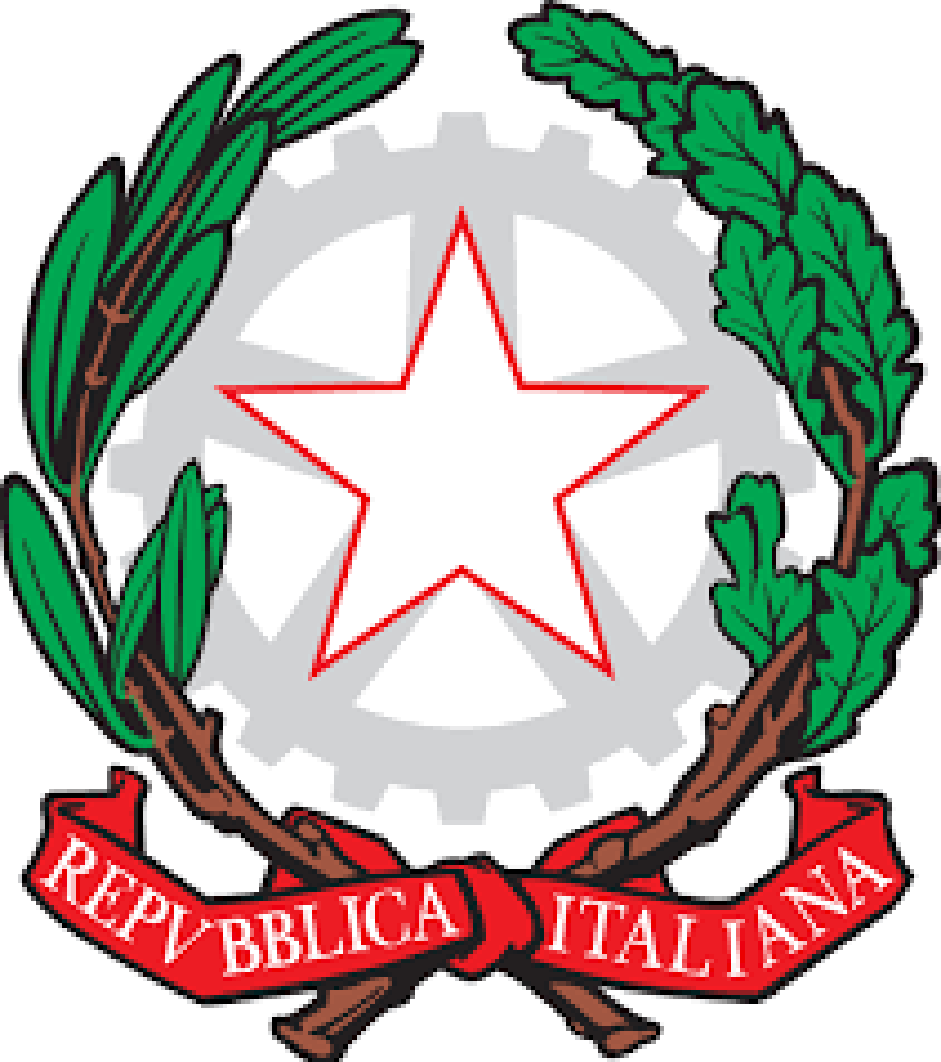 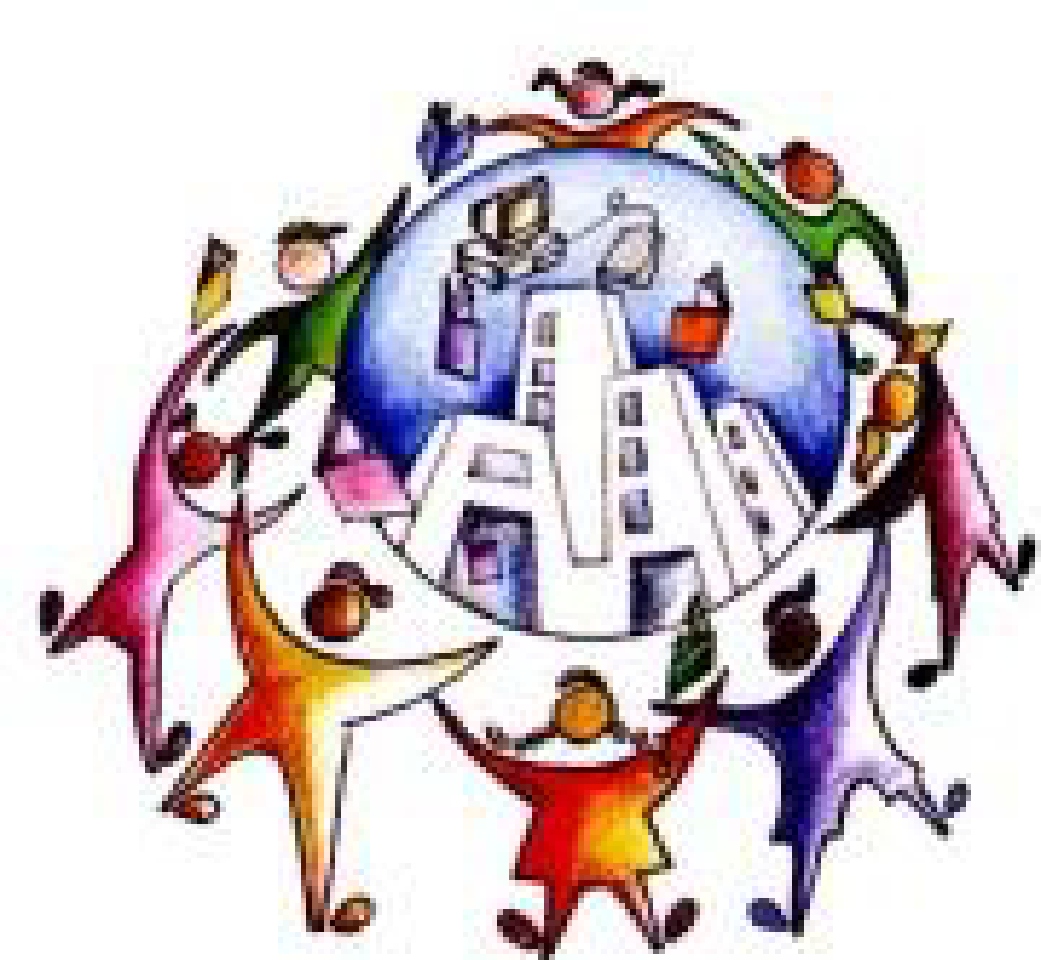 Via V.Veneto, 18. – FALCONARA M.ma - Tel. 071/910576E.MAIL: anic82400n@istruzione.it –anic82400n@pec.istruzione.itSito web: www.istitutocomprensivoraffaellosanzio.edu.it C.F. 80017790421 –CODICE MINISTERIALE ANIC82400N CODICE UNIVOCO UFKJKXREGISTRO PRESENZEREGISTRO PRESENZEREGISTRO PRESENZEREGISTRO PRESENZEREGISTRO PRESENZEScuola: Scuola: Scuola: Classe: Classe: Educatore:Educatore:Educatore:Educatore:Educatore:Alunn____: Alunn____: Alunn____: Alunn____: Alunn____: Mese: Mese: Mese: Mese: Mese: DATAFIRMA EDUCATOREFIRMA DOCENTEDALLE OREALLE ORE